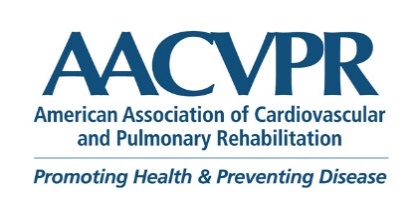 Continuing Education ApplicationThank you for your interest in obtaining AACVPR continuing education credits (CEC) for your program. Programs considered for AACVPR CEC are educational courses, offering content designed to enhance the cardiovascular and pulmonary professional’s knowledge, judgment, and skills.Please complete all sections of the following application form and submit it, electronically, to AACVPR Staff at: education@aacvpr.orgApplication Submission WindowsFor example, if your conference will be on May 27, please submit your application before the second Monday in April deadline. Your application will be reviewed over the 10 business days following the deadline. Application FeesPayment: *CE Certificate templates for your event attendees will not be emailed to the primary contact person until payment is received. CheckPlease send check payments, made out to “AACVPR”, to the following address and indicate your organization’s name in the check’s memo line to ensure accurate processing:AACVPR 8556 Solutions CenterChicago, IL 60677-8005 Credit CardPlease indicate your payment preference in your submission email to receive payment instructions.Verification of Participation and Successful CompletionUpon receipt and approval of this educational program, AACVPR will email the primary contact person, identified above, the AACVPR certificate template. It is the primary contact person’s responsibility to print the approved program-specific certificate of completion for registered attendees, at the conclusion of the event.Programs are reviewed by the American Association of Cardiovascular and Pulmonary Rehabilitation Education Committee. AACVPR credit may be accepted by various licensing agencies. While programs may be pre-approved for CE credit in a given state, please check with the licensing body in your state. AACVPR is not responsible for monitoring licensing requirements on a state-by-state basis.We look forward to reviewing your program. If you have any questions or need assistance, please contact AACVPR Staff at: education@aacvpr.orgGuidelines for Continuing Education ActivitiesAACVPR Continuing Education (CE) AccreditationThe American Association for Cardiovascular and Pulmonary Rehabilitation recognizes that continuing education is an important process towards the improvement of quality patient care, prevention, rehabilitation, research and disease management. As such, AACVPR is committed to ensuring that organizations seeking accreditation demonstrate the capability to plan, present, and evaluate quality CE for cardiovascular and pulmonary physicians, nurses, exercise physiologists, physical therapists, behavioral scientists, respiratory therapists, dieticians, and nutritionists.Definition of Continuing Education ​​CE consists of educational activities that serve to maintain, develop, or increase the knowledge, skills, and professional performance and relationships that cardiovascular and pulmonary physicians, nurses, exercise physiologists, physical therapists, behavioral scientists, respiratory therapists, dieticians, and nutritionists use to provide services for patients, the public, or the profession. CE represents that body of knowledge and skills generally recognized and accepted by the profession as within the basic medical sciences, the discipline of clinical medicine, and the provision of health care to the public. Courses eligible for CE include those that: Implement multi-level educational products developed on an established set of criteria based on experience and/or education needs to facilitate a lifetime of learning.Provide open access to multi-disciplinary education and embrace the core competencies necessary for success in all member segments.Deliver consistent, current and accurate education.Inspire a desire for continued learning that produces dedicated, competent and qualified practitioners in the field of cardio and pulmonary rehabilitation and prevention.Feature didactic sessions or workshops, an opportunity for questions and answers, and informative handouts. If in a distance education format, students should have the opportunity to seek clarification on questions in an interactive format.Content must be directly relevant to the professional knowledge and skills of graduate- level professionals. The content must enhance the knowledge, skills, and abilities, beyond the basic level, while being mindful of the need to periodically relearn, refresh, or update basic competencies or to adapt them to new practice situations or settings.Glossary of Key Terms​​Contact Hour: one contact hour = one 60-minute clock hour of interaction between learner and instructor or between learner and materials which have been prepared to bring about learning.Learning Objective: statements that define the expected goal of a curriculum, course, lesson or activity in terms of demonstrable skills or knowledge that will be acquired by a participant as a result of instruction. Measurable action verbs should be used to describe learner outcomes (e.g. apply, explain, identify, recognize, assess, illustrate, examine, review) Note: “understand” is not a measurable term.Guidelines for Conflicts of Interest (COI)Education must be able to show that everyone (including the planners themselves) who is in a position to control the content of an activity has disclosed all relevant financial relationships with . An individual who refuses to disclose relevant financial relationships will be disqualified from participation in the event as a planning committee member, a teacher, or presenter. All presenters must disclose to learners any relevant financial relationship(s include the following information: The name of the individual; The name of the commercial interest(s); The nature of the relationship the person has with each commercial interest. If there are no relevant financial relationships to report, the presenter may list “no relevant disclosures.”“Disclosure” must never include the use of a corporate logo, trade name or a product-group message of an ACCME-defined commercial interest.  It is the responsibility of the Program Planning Committee to ensure that all speakers and presenters are made aware of the rules and regulations regarding conflict of interestDetermining Qualifications for PresentersThe Planning Committee Members are responsible for determining each presenter’s qualifications and competence to deliver the material. Determining factors of qualifications include, but are not limited to: relevant education experience and/or credentialing, teaching and/or clinical experience, publications, and references. AACVPR will not collect CVs from individual presenters; however, Planning Committee Members should keep documentation of presenter qualifications for audit purposes. AACVPR considers qualified presenters to be individuals who: Are competent in the subject matter; Are credentialed/trained in the learning program’s purpose and learning outcomes or are trained in facilitating the event; and Have demonstrated knowledge and skill in instructional methods and learning processes Determining Content Eligible for CEU CreditExamples of clinical/scientific content:Individualized treatment planProgram certificationValue-Based CareActivity Information (Brochures, flyers, or other promotional materials may be submitted in addition to the application)Host InformationPlanning Committee MembersEach Planning committee member must complete the Financial Relationship Potential Conflict of Interest Form.  Initial acknowledgement:  Program Content Learning Objectives/Goals(A brochure/flyer/promotional material may be included in addition to the application with all of the following data)The learning objectives/goals must be clearly stated and support the educational mission of AACVPR to provide high quality learning opportunities designed to enhance the cardiovascular and pulmonary professional’s knowledge, judgment and skills. If applicable, copy and paste the content information row as many times as is necessary to represent all scheduled topics.Speakers/Content SpecialistsMust complete for each speaker. (Resumes and CVs will not be accepted)Each speaker must complete the Financial Relationship Potential Conflict of Interest Form (COI).Initial acknowledgement:  If applicable, copy and paste the speaker information table as many times as is necessary to represent all scheduled speakers.Speakers/Content Specialists QualificationsAACVPR maintains a standard of excellence for presenters. The program must be educationally focused, non-competitive, exclude pricing issues and be presented without commercial bias.  The speaker may not use the program for a commercial sales pitch, self-promotion or unwarranted criticism of a competitor. Professional demeanor is expected at all times. Presenters should not intentionally or otherwise violate, infringe, or impede the legal or equitable right of any person, firm, corporation or organization, including copyrights and trademark rights, rights of privacy, or through the use of another’s confidential business information. The speaker represents and warrants that he/she owns all rights, title and interest to all content contained in the presentation, or has otherwise obtained all necessary licenses from third parties for intellectual property incorporated into the presentation which allows the speaker to use such property.Advertising and Promotional MaterialAdvertising/promotional material is any method of communication announcing the educational event. This may include a brochure, flyer, bulletin board announcement, newsletter, memo, email or website notice. Any advertising/promotional material may be submitted to complement your application or in lieu of inserting the information in the application form. If submitting in lieu of filling out the application, please be sure all required information is provided in your material to avoid delayed approval.Financial Relationship Potential Conflict of Interest Form(to be completed by all speaker(s) and planner(s))Section I:  Demographic Data  Planners		   Faculty/Presenters/Authors/content reviewer			Name:  Degrees & Credentials:  		If RN, nursing degree(s):   AD    Diploma    BSN    Masters    PhDPresent Position (Title):  Employer:  Address (Home OR Business):    City:  State:   Zip Code: Day Telephone:  Email Address:  Section II:  Expertise: Planners: Describe your familiarity with the target audience:   Faculty/Presenters/Authors: Describe your expertise in this topic: Section III:  Conflict of InterestAll individuals who have the ability to control or influence the content of an educational activity must disclose all relevant relationships within the past months with any commercial interest.  Relevant relationships are relationships with a commercial interest if the products and services of the commercial interest are related to the content of the educational activity Commercial interest is any entity producing, marketing, reselling, or distributing healthcare goods or services consumed by or used on patients, or an entity that is owned or controlled by an entity that produces, markets, resells, or distributes healthcare goods or services consumed by or used on patients.Is there a potential conflict of interest for you or your spouse/partner?      Yes    No		If yes, list company(ies) with relationship:If yes, complete Section IV: Conflict of Interest Resolution (following page)Signature:     		Date:   By checking this box, I am approving my electronic signature appearing above and approving all the information entered on this form.  Conflict of Interest Resolution (To be completed by PLANNING COMMITTEE MEMBER for the corresponding Presenter)Section IV:  Conflict of Interest Resolution(complete for all persons with potential conflicts of interest)Name (person with potential conflict of interest):   Check procedures used to resolve conflict of interest or potential bias if applicable for this activity	Removed individual with conflict of interest from participating in all parts of the educational activity.  Revised the role of the individual with conflict of interest so that the relationship is no longer relevant to the educational activity  Not awarding contact hours for a portion or all of the educational activity. 	Specify portion(s):  	 Undertaking review of the educational activity by a content reviewer to evaluate for potential bias, balance in presentation, evidence-based content or other indicators of integrity, and absence of  bias, AND monitoring the educational activity to evaluate for commercial bias in the presentation.   Undertaking review of the educational activity by a content reviewer to evaluate for potential bias, balance in presentation, evidence-based content or other indicators of integrity, and absence of bias, AND reviewing participant feedback to evaluate for commercial bias in the activity. Other - Describe:  Completed By: 	       Date:     			(Name and Credentials)			 			       By checking this box, I am approving my electronic signature appearing above.  Event WindowApplication Submission DeadlineJanuary - FebruaryFirst Monday in DecemberMarch - AprilSecond Monday in FebruaryMay - JuneSecond Monday in AprilJuly - AugustSecond Monday in JuneSeptember - OctoberSecond Monday in AugustNovember - DecemberSecond Monday in OctoberCE Credit HoursAACVPR Joint AffiliateAACVPR AffiliateNon-Affiliate Organization1 - 3$25$50$754 - 7$90$125$2258 - 14$150$225$42515+$200$275$600Type of Session/ActivityType of Session/ActivityClinical/ Scientific ContentCEEligibleIntroductions/Welcome/Opening remarksIntroductions/Welcome/Opening remarksNoNoPresidential addressPresidential addressYesYesPresidential addressPresidential addressNoNoPoster/abstract sessionPoster/abstract sessionYesYesBusiness meetingBusiness meetingNoNoState of the organization addressState of the organization addressNoNoOpen forum with expert discussionOpen forum with expert discussionYesYesPlenary session, workshop or practice-based symposiumPlenary session, workshop or practice-based symposiumYesYesBreaksBreaksNoNoMeals without speaker, facilitated group discussion on assigned topicNoNoMeals with speaker, facilitated small group discussionYesYesWrap up/closing remarksWrap up/closing remarksNoNoCE Application Date: (must be at least 60 days prior to event/program for consideration)Program InformationProgram InformationTitle:Date:Location:Type:  (check all that apply) Lecture      Video      Panel   Workshop Other; describe: Total contact hours requested:(60 minutes of instruction = 1 contact hour)Contact Hours:  Will partial credit be offered? (can attendees obtain credit for attending only a portion of your program?) Yes, partial contact hours:     NoHost Organization/Chapter:Primary Contact PersonPrimary Contact PersonName:Position/Title/Credentials:Contact Address:Contact Phone:Contact Email Address:Planning Committee Members
*Name AND credentialsAACVPR MemberAACVPR FellowCOI Completed Yes   No Yes   No Yes   No Yes   No Yes   No Yes   No Yes   No Yes   No Yes   No Yes   No Yes   No Yes   No Yes   No Yes   No Yes   No Yes   No Yes   No Yes   NoObjectivesContent OutlineSpeaker(s)DurationTeaching StrategiesCE CreditUse measurable action verbs to describe learner outcomes (e.g. apply, explain, identify, recognize, assess, illustrate, examine, review) Note: “Understand” is not a measurable term.List all points to be addressed for each objectiveThe speaker(s) responsible for each objectiveAllotted time for each objectiveThe learning method(s) for each objectiveTo qualify must have clinical / scientific contentSAMPLE OBJECTIVESTitle: Value Based Care Objectives:SAMPLE OUTLINEContent Outline:Define Value Based CareWhy is Value Based Care importantHow to implement Value Based Care principles into your rehab programSAMPLE SPEAKER
Speaker(s):SAMPLE
Duration: minTeaching Strategies: PowerPoint Case Study Poster/Abstract Session Open forum w/expert Plenary Session Workshop Practice-Based Symposium Other: SAMPLE CREDIT
CE Credit: Yes NoContact Hours: SAMPLE OBJECTIVES
Title:  Objectives:Attendees will be able to:SAMPLE OUTLINE
Content Outline:SAMPLE SPEAKER
Speaker(s):SAMPLEDuration: minTeaching Strategies: PowerPoint Case Study Poster/Abstract Session Open forum w/expert Plenary Session Workshop Practice-Based Symposium Other: SAMPLE CREDIT
CE Credit: Yes NoContact Hours: Title:  Objectives:Attendees will be able to:Content Outline:Speaker(s):Duration: minTeaching Strategies: PowerPoint Case Study Poster/Abstract Session Open forum w/expert Plenary Session Workshop Practice-Based Symposium Other: CE Credit: Yes NoContact Hours: Title:  Objectives:Attendees will be able to:Content Outline:Speaker(s):Duration: minTeaching Strategies: PowerPoint Case Study Poster/Abstract Session Open forum w/expert Plenary Session Workshop Practice-Based Symposium Other: CE Credit: Yes NoContact Hours: Title:  Objectives:Attendees will be able to:Content Outline:Speaker(s):Duration: minTeaching Strategies: PowerPoint Case Study Poster/Abstract Session Open forum w/expert Plenary Session Workshop Practice-Based Symposium Other: CE Credit: Yes NoContact Hours: Title:  Objectives:Attendees will be able to:Content Outline:Speaker(s):Duration: minTeaching Strategies: PowerPoint Case Study Poster/Abstract Session Open forum w/expert Plenary Session Workshop Practice-Based Symposium Other: CE Credit: Yes NoContact Hours: Title:  Objectives:Attendees will be able to:Content Outline:Speaker(s):Duration: minTeaching Strategies: PowerPoint Case Study Poster/Abstract Session Open forum w/expert Plenary Session Workshop Practice-Based Symposium Other: CE Credit: Yes NoContact Hours: Title:  Objectives:Attendees will be able to:Content Outline:Speaker(s):Duration: minTeaching Strategies: PowerPoint Case Study Poster/Abstract Session Open forum w/expert Plenary Session Workshop Practice-Based Symposium Other: CE Credit: Yes NoContact Hours: Title:  Objectives:Attendees will be able to:Content Outline:Speaker(s):Duration: minTeaching Strategies: PowerPoint Case Study Poster/Abstract Session Open forum w/expert Plenary Session Workshop Practice-Based Symposium Other: CE Credit: Yes NoContact Hours: Title:  Objectives:Attendees will be able to:Content Outline:Speaker(s):Duration: minTeaching Strategies: PowerPoint Case Study Poster/Abstract Session Open forum w/expert Plenary Session Workshop Practice-Based Symposium Other: CE Credit: Yes NoContact Hours: Speaker 1Speaker 1Speaker 1Speaker 1Speaker 1Speaker 1Name and Credentials:Position/Title:Company/Institution:Preferred phone:Email Address:COI CompletedYes     NoConflict of Interest?Yes     NoConflict Resolution Form Completed?Yes     NoSpeaker 2Speaker 2Speaker 2Speaker 2Speaker 2Speaker 2Name and Credentials:Position/Title:Company/Institution:Preferred phone:Email Address:COI CompletedYes     NoConflict of Interest?Yes     NoConflict Resolution Form Completed?Yes     NoSpeaker 3Speaker 3Speaker 3Speaker 3Speaker 3Speaker 3Name and Credentials:Position/Title:Company/Institution:Preferred phone:Email Address:COI CompletedYes     NoConflict of Interest?Yes     NoConflict Resolution Form Completed?Yes     NoSpeaker 4Speaker 4Speaker 4Speaker 4Speaker 4Speaker 4Name and Credentials:Position/Title:Company/Institution:Preferred phone:Email Address:COI CompletedYes     NoConflict of Interest?Yes     NoConflict Resolution Form Completed?Yes     NoSpeaker 5Speaker 5Speaker 5Speaker 5Speaker 5Speaker 5Name and Credentials:Position/Title:Company/Institution:Preferred phone:Email Address:COI CompletedYes     NoConflict of Interest?Yes     NoConflict Resolution Form Completed?Yes     NoSpeaker 6Speaker 6Speaker 6Speaker 6Speaker 6Speaker 6Name and Credentials:Position/Title:Company/Institution:Preferred phone:Email Address:COI CompletedYes     NoConflict of Interest?Yes     NoConflict Resolution Form Completed?Yes     NoThe manner in which the program planning team ensured the selected presenters/content specialists met the qualifications is by:  (check all that apply) Recommendation Review of Biographical data/CV/Resume Review of literature authored by presenters/contact specialists Other, describe: Hard copy of Advertising/Promotional Material submitted: Flyer/brochure Memo/letter Email Website Other, describe:  Check all that applyCategoryName of Commercial Interest and description of relationshipSalaryRoyaltyStockSpeakers BureauConsultantOther